О присвоении статуса единой теплоснабжающей организации АО «Канская ТЭЦ» и внесении изменений	 в постановление №1064 от 08.11.2019 Рассмотрев заявление АО «Канская ТЭЦ» от 01.10.2020,  в соответствии с Федеральным законом от 27.07.2010 №190-ФЗ «О теплоснабжении», Постановлением Правительства РФ от 08.08.2012 №808 «Об организации теплоснабжения в Российской Федерации и о внесении изменений в некоторые акты Правительства Российской Федерации», Федеральным законом от 06.10.2003 №131-ФЗ «Об общих принципах организации местного самоуправления в Российской Федерации», руководствуясь статьями 30, 35 Устава города Канска, ПОСТАНОВЛЯЮ:          1. Присвоить  статус единой теплоснабжающей организации АО «Канская ТЭЦ» в границах системы теплоснабжения 4-го военного городка в г.Канске.          2. Внести изменения в постановление №1064 от 08.11.2019 «О присвоении статуса единой теплоснабжающей организации АО «Канская ТЭЦ» и внесении изменений	 в постановление №1539 от 29.10.2013», изложив приложение 2 в редакции согласно приложению 2 к настоящему постановлению.   3. Главному специалисту Отдела культуры администрации г. Канска (Нестеровой Н.А.) разместить настоящее постановление на официальном сайте муниципального образования город Канск в сети Интернет и опубликовать в газете «Канский вестник».           4.  Контроль за исполнением настоящего постановления возложить на первого заместителя главы города по вопросам жизнеобеспечения П.Н.Иванца.  Постановление вступает в силу со дня подписания.Глава города Канска                                                                    А.М. БересневПриложение 2к постановлениюадминистрации города Канскаот 08.10.2020г. № 897Перечень единых теплоснабжающих организаций города КанскаГраницы зон деятельности единых теплоснабжающих организаций совпадают с границами систем теплоснабжения.Руководитель  УС и ЖКХадминистрации г. Канска	        М.В.Боборик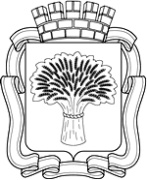 Российская ФедерацияАдминистрация города Канска
Красноярского краяПОСТАНОВЛЕНИЕРоссийская ФедерацияАдминистрация города Канска
Красноярского краяПОСТАНОВЛЕНИЕРоссийская ФедерацияАдминистрация города Канска
Красноярского краяПОСТАНОВЛЕНИЕРоссийская ФедерацияАдминистрация города Канска
Красноярского краяПОСТАНОВЛЕНИЕ08.10.2020 г.№897№ п/пСистема теплоснабженияЕдиная теплоснабжающая организация1.Система Канской ТЭЦАО «Канская ТЭЦ»2.Система ООО «Тепло-Сбыт-Сервис»АО «Канская ТЭЦ»3.Система котельной №1 «пос. Строителей» АО «Гортепло»АО «Канская ТЭЦ»4.Система котельной №3 «ПТУ АО «Гортепло»АО «Канская ТЭЦ»5.Система котельной №4 «Березка» АО «Гортепло»АО «Канская ТЭЦ»6.Система котельной №5 «Даурия» АО «Гортепло»АО «Канская ТЭЦ»7.Система котельной №7 «Мелькомбинат» АО «Гортепло»АО «Канская ТЭЦ»8.Система котельной №8 «ЛДК» АО «Гортепло»АО «Канская ТЭЦ»9.Система котельной №9 «Школа» АО «Гортепло»АО «Канская ТЭЦ»10.Система котельной №10 «Де-Корт» АО «Гортепло»АО «Канская ТЭЦ»11.Система котельной №11 «Альчет» АО «Гортепло»АО «Канская ТЭЦ»12.Система котельной №12 «Ново-Канская» АО «Гортепло»АО «Канская ТЭЦ»13.Система котельной №13 «5 военный городок»  АО «Гортепло»АО «Канская ТЭЦ»14.Система котельной №15 «ДСУ-5»  АО «Гортепло»АО «Канская ТЭЦ»15.Система котельной №16 «ЛТЦ-34»  АО «Гортепло»АО «Канская ТЭЦ»16.Система котельной АО «Красноярскнефтепродукт» филиал Восточный.АО «Канская ТЭЦ»17.Система котельной КГБУСО «Канский психоневрологический интернат»КГБУСО «Канский психоневрологический интернат»18.Система котельной 4-го военного городка ЖКС №18 (г.Красноярск) филиала ФБГУ «ЦЖКУ» МО  РФ по ЦВОАО «Канская ТЭЦ»19.Система  КГБУЗ «Красноярский краевой противотуберкулезный диспансер №1» филиал №8АО «Канская ТЭЦ»